Број: 170-15-О/4/1Дана: 28.07.2015.ПРЕДМЕТ: ДОДАТНО ПОЈАШЊЕЊЕ КОНКУРСНЕ ДОКУМЕНТАЦИЈЕ БРОЈ 170-15-О - Набавка нересорптивног шавног материјала, хемостатика, за потребе Клиничког центра Војводине1. ПИТАЊЕ ПОТЕНЦИЈАЛНОГ ПОНУЂАЧА:„U jn 170-15-O   u partiji 7   u  stavkama  4,5,9,10,11,12,13,16,17,20  nije  definisan  oblik igle  , molimo  vas  da  definišete .“ОДГОВОР КЦВ НА ПИТАЊЕ:У питању су оштре игле.С поштовањем, Комисија за јавну набавку 170-15-ОКЛИНИЧКИ ЦЕНТАР ВОЈВОДИНЕKLINIČKI CENTAR VOJVODINE21000 Нови Сад, Хајдук Вељкова 1, Војводина, Србија21000 Novi Sad, Hajduk Veljkova 1, Vojvodina, Srbijaтеl: +381 21/484 3 484www.kcv.rs, e-mail: tender@kcv.rs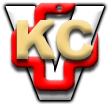 